Publicado en Barcelona el 10/12/2015 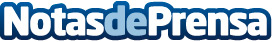 15 años ayudando la continuidad de las empresas familiaresDurante 15 años Laempresafamiliar.com se ha convertido en el principal referente en temas de información y formación para las empresas familiares en España y América LatinaDatos de contacto:LaEmpresaFamiliar.com902 255 200 Nota de prensa publicada en: https://www.notasdeprensa.es/15-anos-ayudando-la-continuidad-de-las Categorias: Internacional Emprendedores E-Commerce Recursos humanos http://www.notasdeprensa.es